О демографической ситуации за январь-декабрь 2021 годаЧисленность населения страны на 1 января 2022г. составила 19125,6 тыс. человек, в том числе городского – 11355,8 тыс. (59,4%), сельского – 7769,8 тыс. (40,6%) человек. По сравнению с 1 января 2021г. численность населения увеличилась на 248,5 тыс. человек или 1,3%.тыс. человекЕстественное движение населенияЕстественный прирост населения республики за январь-декабрь 2021г. по сравнению с январем-декабрем 2020г. (263,0 тыс. человек) увеличился на 1,6% и составил 267,3 тыс. человек. Общий коэффициент естественного прироста                             на 1000 населения составил 13,88 человек. 	В результате обработки сведений, содержащихся в записях актов гражданского состояния, представленных органами РАГС, число родившихся за январь-декабрь 2021г. составило 450,7 тыс. человек, что на 5,9% больше, чем за соответствующий период 2020г. (425,6 тыс. человек). Общий коэффициент рождаемости на 1000 человек составил 23,41 родившихся.В рассматриваемом периоде число умерших составило 183,4 тыс. человек, что на 12,8% больше, чем                       в январе-декабре 2020г. (162,6 тыс. человек). Общий коэффициент смертности составил 9,53 умерших на 1000 человек.За январь-декабрь 2021г. в республике зарегистрировано 3763 умерших младенцев в возрасте до 1 года и по сравнению с соответствующим периодом 2020г. (3315 умерших младенцев) увеличилось на 13,5%. Коэффициент младенческой смертности составил 8,35 случаев на 1000 родившихся.Миграция населенияВ результате обработки сведений, предоставленных органами миграционной службы, в январе-декабре 2021г. число прибывших в страну составило 10982 человека, число выбывших из страны – 32209 человек, сальдо миграции составило  -21227 человек.Основной миграционный обмен страны происходит с государствами СНГ. Доля прибывших из стран СНГ составила 85,5%, выбывших - 85,3% от общего числа мигрантов. По сравнению с январем-декабрем 2020г. численность мигрантов, переезжающих в пределах республики, уменьшилась на 10,5%.  По межрегиональным перемещениям положительное сальдо миграции населения сложилось в 4-х регионах страны: городах Нур-Султан (31906 человек), Алматы (29253 человека), Шымкент                    (9774 человека) и Мангистауской области (239 человек).www.stat.gov.kz / Официальная статистика / По отраслям / Демографическая статистика                        © Агентство по стратегическому планированию и реформам  Республики Казахстан Бюро национальной статистики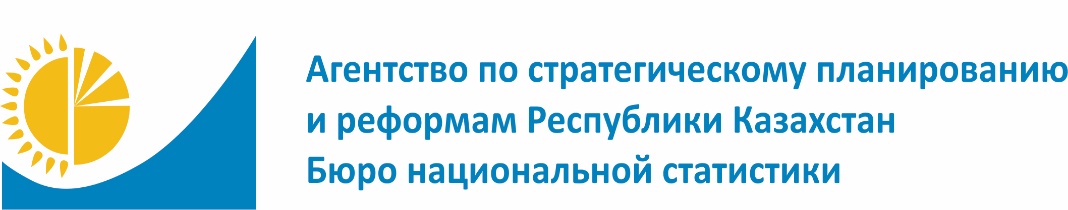 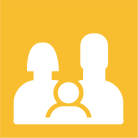 www.stat.gov.kzПресс-релиз№ 15 февраля 2021 года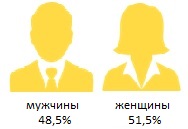            мужчины            женщины               48,6%                 51,4%Исполнитель:А. АлдангаркызыТел. +7 7172 74 90 02Директор департамента:Н.Е. ХанжигитовТел. +7 7172 74 90 61Пресс-служба:Асем Алдангаркызы Тел. +7 7172 74 90 02E-mail: aldangarkyzy@aspire.gov.kzАдрес:.Нур-Султанул.Мәнгілік ел 8Дом Министерств, 4 подъезд